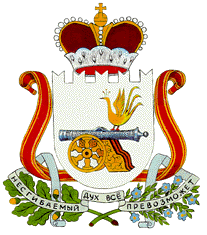 АДМИНИСТРАЦИЯБАРСУКОВСКОГО СЕЛЬСКОГО ПОСЕЛЕНИЯМОНАСТЫРЩИНСКОГО РАЙОНА СМОЛЕНСКОЙ ОБЛАСТИПОСТАНОВЛЕНИЕот  20.01. 2023      № 4Об утверждении муниципальной программы «Охрана окружающей среды  в Барсуковском сельском поселении Монастырщинского района Смоленской области на 2023-2025 годы»       В соответствии с Федеральным законом от 10.01.2002 № 7-ФЗ «Об охране окружающей среды», Бюджетным кодексом Российской Федерации, законом Смоленской области от 04.03.2005 № 9-з «Об охране окружающей среды в Смоленской области», постановлением Администрации Смоленской области от 20.11.2013 № 933 «Об утверждении областной государственной программы «Охрана окружающей среды и рациональное использование природных ресурсов в Смоленской области» на 2014 - 2020 годы», в целях повышения эффективности и рационального использования средств бюджета Барсуковского сельского поселения Монастырщинского района Смоленской области      Администрация Барсуковского сельского поселения Монастырщинского района Смоленской области   п о с т а н о в л я е т:       1. Утвердить прилагаемую муниципальную программу «Охрана окружающей среды  в Барсуковском сельском поселении Монастырщинского района Смоленской области на 2023-2025 годы» (далее именуется Программа).       2. Установить, что в ходе реализации муниципальной программы «Охрана окружающей среды  в Барсуковском сельском поселении Монастырщинского района Смоленской области на 2023-2025 годы» мероприятия и объёмы их финансирования подлежат ежегодной корректировке с учётом возможностей средств бюджета Барсуковского сельского поселения Монастырщинского района Смоленской области      3. Настоящее постановление подлежит опубликованию в печатном средстве массовой информации «Наш вестник» Барсуковского сельского поселения и размещению на официальном сайте Администрации Барсуковского сельского поселения Монастырщинского района Смоленской области в сети «Интернет».        4.  Контроль за исполнением настоящего постановления оставляю за собой.УТВЕРЖДЕНА           постановлением  Администрации                Барсуковского сельского поселения            Монастырщинского           района            Смоленской                      области          от  20.01.2023  № 4Муниципальная программа «Охрана окружающей среды  в Барсуковском сельском поселении Монастырщинского района Смоленской области на 2023-2025 годы».Паспортмуниципальной программы«Охрана окружающей среды  в Барсуковском сельском поселении Монастырщинского района Смоленской области на 2023-2025 годы»ОБЩАЯ ХАРАКТЕРИСТИКА СФЕРЫ РЕАЛИЗАЦИИ ПРОГРАММЫ Необходимость в создании глобальных защитных систем от наводнений на территории Барсуковского сельского поселения Монастырщинского района Смоленской области отсутствует, но локальные системы защиты территорий необходимы.Особую опасность при прохождении половодья и паводков представляют гидротехнические сооружения, построенные на водотоках, не обладающие достаточной пропускной способностью и находящиеся в неудовлетворительном техническом и предаварийном состоянии, что ведет к их разрушению, затоплению и подтоплению нижележащих территорий, разрушению дорожной сети и коммуникаций.В настоящее время на территории Смоленской области насчитывается 35 гидротехнических сооружений, многие из которых имеют сроки эксплуатации 30 лет и более. Техническое состояние гидротехнических сооружений ежегодно ухудшается, и более половины гидротехнических сооружений представляют опасность для объектов экономики и населения Барсуковского сельского поселения Монастырщинского района Смоленской области при аварийных ситуациях, особенно в период весеннего половодья и дождевых паводков. Также следует учитывать, что в случае разрушения гидротехнического сооружения население лишается единственного места отдыха и пожарного водоема. В целях предотвращения возникновения чрезвычайных ситуаций и приведения гидротехнических сооружений в надлежащее состояние необходимо проведение их капитального ремонта, что предполагает расходы бюджетов разных уровней в течение длительного периода времени.ПРОГНОЗ РАЗВИТИЯ ВОДОХОЗЯЙСТВЕННОГО                                КОМПЛЕКСА Цель Программы – снижение до допустимого уровня негативного воздействия на окружающую среду и восстановление водных объектов до состояния, обеспечивающего экологически благоприятные условия жизни населения.Программа направлена на повышение эффективности охраны окружающей среды на территории Барсуковского сельского поселения Монастырщинского района Смоленской области, на сохранение биологического разнообразия и уникальных природных комплексов и объектов, формирование экологической культуры населения Монастырщинского района Смоленской области.В рамках Программы планируется участие в реализации областной государственной программы "Охрана окружающей среды и рациональное использование природных ресурсов в Смоленской области".Для достижения поставленной цели планируются следующие направления деятельности:- осуществление капитального ремонта гидротехнических сооружений, находящихся в собственности муниципальных образований Смоленской области.Этапом, запланированным на 2023-2025 годы, является проведение работ по капитальному ремонту гидротехнических сооружений.Ожидаемые результаты реализации Программы – улучшение качества окружающей среды на территории муниципального образования Барсуковского сельского поселения Монастырщинского  района Смоленской области и обеспечение экологической безопасности жителей Барсуковского сельского поселения Монастырщинского района Смоленской области.ПРОГНОЗ КОНЕЧНЫХ РЕЗУЛЬТАТОВРЕАЛИЗАЦИИ ПРОГРАММЫ Целевыми показателями результатов реализации Программы являются:- количество гидротехнических сооружений, в отношении которых проведены работы по капитальному ремонту.4.СРОКИ РЕАЛИЗАЦИИ ПРОГРАММЫРеализация Программы рассчитана на 3 года – 2023-2025 годы.5. ПЕРЕЧЕНЬ ПОДПРОГРАММ И МЕРОПРИЯТИЙПРОГРАММЫ            Настоящая программа не предусматривает подпрограмм и включает в себя следующие мероприятия:                    Общая стоимость выполнения мероприятий Программы составляет  1500000рублей. Основным источником финансирования Программы являются средства федерального, областного и  местного бюджетов.            Ответственным за реализацию мероприятий  Программы является  Администрации Барсуковского сельского поселения Монастырщинского района Смоленской области, которое осуществляет корректировку программных мероприятий и их ресурсного обеспечения. 6. МЕТОДИКА ОЦЕНКИ ЭФФЕКТИВНОСТИ РЕАЛИЗАЦИИ ПРОГРАММЫ         Оценка эффективности реализации муниципальной  программы производится с учетом следующих составляющих:       - оценки степени достижения целей подпрограмм и муниципальной программы в целом;       - оценки степени выполнения показателей основных мероприятий муниципальной программы;       - оценки степени соответствия запланированному уровню затрат;       - оценки эффективности использования средств федерального, областного и местного бюджетов.Приложение  к   муниципальной  программе  «Охрана окружающей среды  в Барсуковском сельском поселении Монастырщинского района Смоленской области на 2023-2025 годы»Глава муниципального образованияБарсуковского сельского поселения Монастырщинского района Смоленской области                                                                                 Т.В. ПопковаОтветственный исполнитель ПрограммыАдминистрация  Барсуковского сельского поселения   Монастырщинского района Смоленской области  Руководитель  ПрограммыАдминистрация  Барсуковского сельского поселения   Монастырщинского района Смоленской области   Разработчик ПрограммыАдминистрация  Барсуковского сельского поселения   Монастырщинского района Смоленской области  Цель Программыснижение до допустимого уровня негативного воздействия на окружающую среду и восстановление водных объектов до состояния, обеспечивающего экологически благоприятные условия жизни населенияЗадачи
Программы- предотвращение ущерба от возможного негативного воздействия  половодья и паводков на окружающую среду;- сохранение гидротехнических сооружений как места отдыха населения и пожарного водоема.- предотвращение возникновения чрезвычайных ситуаций, связанных с неудовлетворительным состоянием гидротехнических сооружений.Перечень основных мероприятий - Проведение проектно-изыскательских работ, разработка проектно-сметной документации и прохождение государственной экспертизы проектно-сметной документации на капитальный ремонт гидротехнического сооружения на ручье без названия в д. Троицкое Барсуковского сельского поселения Монастырщинского района Смоленской области- Проведение капитального ремонта гидротехнического сооружения на ручье без названия в д. Троицкое Барсуковского сельского поселения Монастырщинского района Смоленской областиСроки и этапы развития программыПрограмма реализуется в период с 2023 по 2025 гг.Объемы бюджетных ассигнований и источники финансирования Программыобщий объем финансирования Программы составит1 500 000 рублей, в том числе:- федеральный бюджет – 0 рублей;- областной бюджет – 1 455 000 рублей;- местный бюджет – 45 000 рублей.Целевыми показателями реализации Программыколичество гидротехнических сооружений, в отношении которых проведены работы по капитальному ремонтуОжидаемые конечные результаты Программыулучшение качества окружающей среды на территории Барсуковского сельского поселения Монастырщинского района Смоленской области и обеспечение экологической безопасности жителей Барсуковуского сельского поселения Монастырщинского  района Смоленской областиСистема организации контроля  за исполнением программыКонтроль за ходом реализации Программы осуществляет Администрация Барсуковского сельского поселения Монастырщинского района Смоленской области № п/пНаименование мероприятияИспонительСрок испол ненияОбъем  финансирования (руб.)Объем  финансирования (руб.)Объем  финансирования (руб.)Объем  финансирования (руб.)№ п/пНаименование мероприятияИспонительСрок испол нениявсегоФедеральный бюджетОбластной бюджетМестный бюджет1Проведение проектно-изыскательских работ, разработка проектно-сметной документации и прохождение государственной экспертизы проектно-сметной документации на капитальный ремонт гидротехнического сооружения на ручье без названия в д. Троицкое Барсуковского сельского поселения Монастырщинского района Смоленской областиАдминистрация Барсуковского сельского поселения Монастырщинского  района Смоленской области2023г1 500 0001 455 00045 0001Проведение проектно-изыскательских работ, разработка проектно-сметной документации и прохождение государственной экспертизы проектно-сметной документации на капитальный ремонт гидротехнического сооружения на ручье без названия в д. Троицкое Барсуковского сельского поселения Монастырщинского района Смоленской областиАдминистрация Барсуковского сельского поселения Монастырщинского  района Смоленской области2024г.1Проведение проектно-изыскательских работ, разработка проектно-сметной документации и прохождение государственной экспертизы проектно-сметной документации на капитальный ремонт гидротехнического сооружения на ручье без названия в д. Троицкое Барсуковского сельского поселения Монастырщинского района Смоленской областиАдминистрация Барсуковского сельского поселения Монастырщинского  района Смоленской области2025г.ИТОГО ПО ПРОГРАММЕИТОГО ПО ПРОГРАММЕИТОГО ПО ПРОГРАММЕИТОГО ПО ПРОГРАММЕ1 500 0001 455 00045 000№ п\пНаименование мероприятияЗапланированное количество (шт)Фактически выполненное количество (шт)1Проведение проектно-изыскательских работ, разработка проектно-сметной документации и прохождение государственной экспертизы проектно-сметной документации на капитальный ремонт гидротехнического сооружения на ручье без названия в д. Троицкое Барсуковского сельского поселения Монастырщинского района Смоленской области    1 